Write the important information about each of the Empires.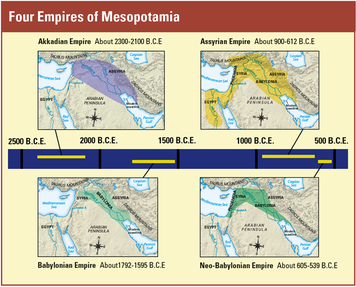 Which Empire would have you have most liked to have been a part of and why?______________________________________________________________________________________________________________________________________________________________________________________________________________________________________________________________________________________________________________Legend of Gilgamesh What is Gilgamesh seeking and why? ____________________________________________________________________________________________________________________________________________________What are 5 plot events from the point where we pick up the show (be sure to finish the story).  Discuss then write.________________________________________________________________________________________________________________________________________________________________________________________________________________________________________________________________________________________________________________________________________________________________________Fertile Crescent and Agriculture VideoWhat 2 rivers make up the "Fertile Crescent"? ___________________ and ______________________.List 5 crops grown. ______________,  __________________, ________________, ________________, __________________Name for a walled independent city in Mesopotamia - ______________________________________ Inventions: ________________,  __________________, ____________________, _________________, ______________, _____________________, ___________________.Levee -  __________________________________________________________ ditches - _________________________________________________________Gates - __________________________________________________________Things you should also know well by now (and on week end quiz). – Use the Review Crossword to study.Most of the inventions of the dayThe general idea of religionA few of the crops grown, how agriculture worked.Social Structure: Kings and Priests, Nobles, Scribes (and jobs involving writing/numbers), merchants, artisans, commoners and farmers, slaves.